L’ISTITUTO COMPRENSIVO N. 2 ALBINO BERNARDINI PRESENTATesti & ContestiPROGETTO PER LA PROMOZIONE DELLA LETTURA “UGUALI E DIVERSI”In collaborazione con il Sistema Bibliotecario Urbano “G. Deledda”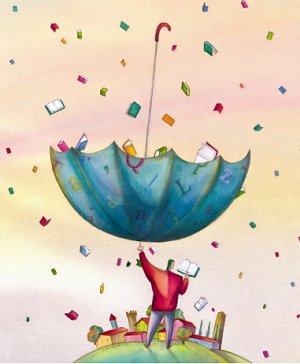 